MODIFICATION ADMINISTRATIVE D’UN ETABLISSEMENT DE CLASSE II ET III               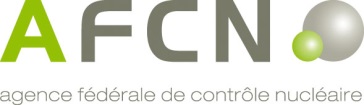 Je joins à la présente les renseignements et documents techniques à fournir conformément à l’article 5.4 de l’arrêté royal du 20 juillet 2001 
relatif à la protection contre les rayonnements ionisants.Je soussigné(e),□ Monsieur
□ MadameNomNomNomNomNomPrénomPrénomPrénomPrénomEn qualité de:
□ directeur
□ conseiller en prévention□ chef contrôle physique interne□ autre:En qualité de:
□ directeur
□ conseiller en prévention□ chef contrôle physique interne□ autre:Domicilié(e) à:Domicilié(e) à:Domicilié(e) à:Domicilié(e) à:Domicilié(e) à:Domicilié(e) à:Domicilié(e) à:Domicilié(e) à:En qualité de:
□ directeur
□ conseiller en prévention□ chef contrôle physique interne□ autre:En qualité de:
□ directeur
□ conseiller en prévention□ chef contrôle physique interne□ autre:RueRueRueRueRueRueN°BteEn qualité de:
□ directeur
□ conseiller en prévention□ chef contrôle physique interne□ autre:En qualité de:
□ directeur
□ conseiller en prévention□ chef contrôle physique interne□ autre:Code PostalCode PostalLocalitéLocalitéLocalitéLocalitéLocalitéLocalitéEn qualité de:
□ directeur
□ conseiller en prévention□ chef contrôle physique interne□ autre:En qualité de:
□ directeur
□ conseiller en prévention□ chef contrôle physique interne□ autre:Adresse e-mailAdresse e-mailAdresse e-mailAdresse e-mailAdresse e-mailAdresse e-mailAdresse e-mailAdresse e-mailDemande une modification d’une autorisation de création  et d’exploitation:□ modification du nom                                              □ déménagement□ modification de l’adresse                                        □ tranfert de l’autorisation                             Demande une modification d’une autorisation de création  et d’exploitation:□ modification du nom                                              □ déménagement□ modification de l’adresse                                        □ tranfert de l’autorisation                             Demande une modification d’une autorisation de création  et d’exploitation:□ modification du nom                                              □ déménagement□ modification de l’adresse                                        □ tranfert de l’autorisation                             Demande une modification d’une autorisation de création  et d’exploitation:□ modification du nom                                              □ déménagement□ modification de l’adresse                                        □ tranfert de l’autorisation                             Demande une modification d’une autorisation de création  et d’exploitation:□ modification du nom                                              □ déménagement□ modification de l’adresse                                        □ tranfert de l’autorisation                             Demande une modification d’une autorisation de création  et d’exploitation:□ modification du nom                                              □ déménagement□ modification de l’adresse                                        □ tranfert de l’autorisation                             Demande une modification d’une autorisation de création  et d’exploitation:□ modification du nom                                              □ déménagement□ modification de l’adresse                                        □ tranfert de l’autorisation                             N° de référence et date d’échéance de l’autorisation actuelle valideN° de référence et date d’échéance de l’autorisation actuelle valideN° de référence et date d’échéance de l’autorisation actuelle valideDétenteur actuel de l’autorisationDétenteur actuel de l’autorisationDétenteur actuel de l’autorisationDétenteur actuel de l’autorisationDétenteur actuel de l’autorisationDétenteur actuel de l’autorisationDétenteur actuel de l’autorisationDétenteur actuel de l’autorisationDétenteur actuel de l’autorisationDétenteur actuel de l’autorisationNom de l’exploitant ou dénomination de la société exploitanteNom de l’exploitant ou dénomination de la société exploitanteNom de l’exploitant ou dénomination de la société exploitanteAvec adresse du siège d’exploitation□ même adresse que le domicile□ autre :Rue + N° + BteCode postal + LocalitéAvec adresse du siège d’exploitation□ même adresse que le domicile□ autre :Rue + N° + BteCode postal + LocalitéAvec adresse du siège d’exploitation□ même adresse que le domicile□ autre :Rue + N° + BteCode postal + LocalitéAvec adresse du siège d’exploitation□ même adresse que le domicile□ autre :Rue + N° + BteCode postal + LocalitéAvec adresse du siège d’exploitation□ même adresse que le domicile□ autre :Rue + N° + BteCode postal + LocalitéAvec adresse du siège d’exploitation□ même adresse que le domicile□ autre :Rue + N° + BteCode postal + LocalitéAvec adresse du siège d’exploitation□ même adresse que le domicile□ autre :Rue + N° + BteCode postal + LocalitéNuméro d’entreprise (BCE)Numéro d’entreprise (BCE)Numéro d’entreprise (BCE)Avec adresse du siège d’exploitation□ même adresse que le domicile□ autre :Rue + N° + BteCode postal + LocalitéAvec adresse du siège d’exploitation□ même adresse que le domicile□ autre :Rue + N° + BteCode postal + LocalitéAvec adresse du siège d’exploitation□ même adresse que le domicile□ autre :Rue + N° + BteCode postal + LocalitéAvec adresse du siège d’exploitation□ même adresse que le domicile□ autre :Rue + N° + BteCode postal + LocalitéAvec adresse du siège d’exploitation□ même adresse que le domicile□ autre :Rue + N° + BteCode postal + LocalitéAvec adresse du siège d’exploitation□ même adresse que le domicile□ autre :Rue + N° + BteCode postal + LocalitéAvec adresse du siège d’exploitation□ même adresse que le domicile□ autre :Rue + N° + BteCode postal + LocalitéAdresse e-mail pour toute correspondance officielleAdresse e-mail pour toute correspondance officielleAdresse e-mail pour toute correspondance officielleAvec adresse du siège social□ même adresse que le domicile□ autre :Rue + N° + BteCode postal + LocalitéAvec adresse du siège social□ même adresse que le domicile□ autre :Rue + N° + BteCode postal + LocalitéAvec adresse du siège social□ même adresse que le domicile□ autre :Rue + N° + BteCode postal + LocalitéAvec adresse du siège social□ même adresse que le domicile□ autre :Rue + N° + BteCode postal + LocalitéAvec adresse du siège social□ même adresse que le domicile□ autre :Rue + N° + BteCode postal + LocalitéAvec adresse du siège social□ même adresse que le domicile□ autre :Rue + N° + BteCode postal + LocalitéAvec adresse du siège social□ même adresse que le domicile□ autre :Rue + N° + BteCode postal + LocalitéNature et objet de l’établissement Nature et objet de l’établissement Nature et objet de l’établissement Avec adresse du siège social□ même adresse que le domicile□ autre :Rue + N° + BteCode postal + LocalitéAvec adresse du siège social□ même adresse que le domicile□ autre :Rue + N° + BteCode postal + LocalitéAvec adresse du siège social□ même adresse que le domicile□ autre :Rue + N° + BteCode postal + LocalitéAvec adresse du siège social□ même adresse que le domicile□ autre :Rue + N° + BteCode postal + LocalitéAvec adresse du siège social□ même adresse que le domicile□ autre :Rue + N° + BteCode postal + LocalitéAvec adresse du siège social□ même adresse que le domicile□ autre :Rue + N° + BteCode postal + LocalitéAvec adresse du siège social□ même adresse que le domicile□ autre :Rue + N° + BteCode postal + LocalitéNouveau détenteur de l’autorisationNouveau détenteur de l’autorisationNouveau détenteur de l’autorisationNouveau détenteur de l’autorisationNouveau détenteur de l’autorisationNouveau détenteur de l’autorisationNouveau détenteur de l’autorisationNouveau détenteur de l’autorisationNouveau détenteur de l’autorisationNouveau détenteur de l’autorisationNom du nouvel exploitant ou de la nouvelle entreprise exploitanteNom du nouvel exploitant ou de la nouvelle entreprise exploitanteNom du nouvel exploitant ou de la nouvelle entreprise exploitanteAvec adresse du siège d’exploitation□ même adresse que le domicile□ autre :Rue + N° + BteCode postal + LocalitéAvec adresse du siège d’exploitation□ même adresse que le domicile□ autre :Rue + N° + BteCode postal + LocalitéAvec adresse du siège d’exploitation□ même adresse que le domicile□ autre :Rue + N° + BteCode postal + LocalitéAvec adresse du siège d’exploitation□ même adresse que le domicile□ autre :Rue + N° + BteCode postal + LocalitéAvec adresse du siège d’exploitation□ même adresse que le domicile□ autre :Rue + N° + BteCode postal + LocalitéAvec adresse du siège d’exploitation□ même adresse que le domicile□ autre :Rue + N° + BteCode postal + LocalitéAvec adresse du siège d’exploitation□ même adresse que le domicile□ autre :Rue + N° + BteCode postal + LocalitéNuméro d’entreprise (BCE)Numéro d’entreprise (BCE)Numéro d’entreprise (BCE)Avec adresse du siège d’exploitation□ même adresse que le domicile□ autre :Rue + N° + BteCode postal + LocalitéAvec adresse du siège d’exploitation□ même adresse que le domicile□ autre :Rue + N° + BteCode postal + LocalitéAvec adresse du siège d’exploitation□ même adresse que le domicile□ autre :Rue + N° + BteCode postal + LocalitéAvec adresse du siège d’exploitation□ même adresse que le domicile□ autre :Rue + N° + BteCode postal + LocalitéAvec adresse du siège d’exploitation□ même adresse que le domicile□ autre :Rue + N° + BteCode postal + LocalitéAvec adresse du siège d’exploitation□ même adresse que le domicile□ autre :Rue + N° + BteCode postal + LocalitéAvec adresse du siège d’exploitation□ même adresse que le domicile□ autre :Rue + N° + BteCode postal + LocalitéAvec personne de contact□ même coordonnées que celles du demandeur□ autre :          □ monsieur 	   □ madamenom
en qualité deN° tel/GSMadresse e-mail personne de contact :Avec personne de contact□ même coordonnées que celles du demandeur□ autre :          □ monsieur 	   □ madamenom
en qualité deN° tel/GSMadresse e-mail personne de contact :Avec personne de contact□ même coordonnées que celles du demandeur□ autre :          □ monsieur 	   □ madamenom
en qualité deN° tel/GSMadresse e-mail personne de contact :Avec adresse du siège social□ même adresse que le domicile□ autre :Rue + N° + BteCode postal + Localité Avec adresse du siège social□ même adresse que le domicile□ autre :Rue + N° + BteCode postal + Localité Avec adresse du siège social□ même adresse que le domicile□ autre :Rue + N° + BteCode postal + Localité Avec adresse du siège social□ même adresse que le domicile□ autre :Rue + N° + BteCode postal + Localité Avec adresse du siège social□ même adresse que le domicile□ autre :Rue + N° + BteCode postal + Localité Avec adresse du siège social□ même adresse que le domicile□ autre :Rue + N° + BteCode postal + Localité Avec adresse du siège social□ même adresse que le domicile□ autre :Rue + N° + BteCode postal + Localité Avec adresse de facturation
□ même adresse que le siège d’exploitation□ même adresse que le siège social□ autre :Rue + N° + Bte
Code postal + LocalitéAvec adresse de facturation
□ même adresse que le siège d’exploitation□ même adresse que le siège social□ autre :Rue + N° + Bte
Code postal + LocalitéAvec adresse de facturation
□ même adresse que le siège d’exploitation□ même adresse que le siège social□ autre :Rue + N° + Bte
Code postal + LocalitéPersonne de contact facturation
Nom
N° tel/GSMAdresse e-mail personne de contact7 :Personne de contact facturation
Nom
N° tel/GSMAdresse e-mail personne de contact7 :Personne de contact facturation
Nom
N° tel/GSMAdresse e-mail personne de contact7 :Personne de contact facturation
Nom
N° tel/GSMAdresse e-mail personne de contact7 :Personne de contact facturation
Nom
N° tel/GSMAdresse e-mail personne de contact7 :Personne de contact facturation
Nom
N° tel/GSMAdresse e-mail personne de contact7 :Personne de contact facturation
Nom
N° tel/GSMAdresse e-mail personne de contact7 :Date du transfertDate du transfertDate du transfertPersonne de contact facturation
Nom
N° tel/GSMAdresse e-mail personne de contact7 :Personne de contact facturation
Nom
N° tel/GSMAdresse e-mail personne de contact7 :Personne de contact facturation
Nom
N° tel/GSMAdresse e-mail personne de contact7 :Personne de contact facturation
Nom
N° tel/GSMAdresse e-mail personne de contact7 :Personne de contact facturation
Nom
N° tel/GSMAdresse e-mail personne de contact7 :Personne de contact facturation
Nom
N° tel/GSMAdresse e-mail personne de contact7 :Personne de contact facturation
Nom
N° tel/GSMAdresse e-mail personne de contact7 :Déclaration de modifications intermédiaires depuis la date de l’autorisation actuelle :    □ pas de modification intermédiaire        □ ajout de source(s)                □ élimination de source(s)    		    □ ajout d’appareil(s)                             □ élimination d’appareil(s)           □ autre     Précisions : _____________________________________________________________________________________________________________________________________________________________________________________________________________________________________________________________________________________________________________________________________________________________Déclaration de modifications intermédiaires depuis la date de l’autorisation actuelle :    □ pas de modification intermédiaire        □ ajout de source(s)                □ élimination de source(s)    		    □ ajout d’appareil(s)                             □ élimination d’appareil(s)           □ autre     Précisions : _____________________________________________________________________________________________________________________________________________________________________________________________________________________________________________________________________________________________________________________________________________________________Déclaration de modifications intermédiaires depuis la date de l’autorisation actuelle :    □ pas de modification intermédiaire        □ ajout de source(s)                □ élimination de source(s)    		    □ ajout d’appareil(s)                             □ élimination d’appareil(s)           □ autre     Précisions : _____________________________________________________________________________________________________________________________________________________________________________________________________________________________________________________________________________________________________________________________________________________________Déclaration de modifications intermédiaires depuis la date de l’autorisation actuelle :    □ pas de modification intermédiaire        □ ajout de source(s)                □ élimination de source(s)    		    □ ajout d’appareil(s)                             □ élimination d’appareil(s)           □ autre     Précisions : _____________________________________________________________________________________________________________________________________________________________________________________________________________________________________________________________________________________________________________________________________________________________Déclaration de modifications intermédiaires depuis la date de l’autorisation actuelle :    □ pas de modification intermédiaire        □ ajout de source(s)                □ élimination de source(s)    		    □ ajout d’appareil(s)                             □ élimination d’appareil(s)           □ autre     Précisions : _____________________________________________________________________________________________________________________________________________________________________________________________________________________________________________________________________________________________________________________________________________________________Déclaration de modifications intermédiaires depuis la date de l’autorisation actuelle :    □ pas de modification intermédiaire        □ ajout de source(s)                □ élimination de source(s)    		    □ ajout d’appareil(s)                             □ élimination d’appareil(s)           □ autre     Précisions : _____________________________________________________________________________________________________________________________________________________________________________________________________________________________________________________________________________________________________________________________________________________________Déclaration de modifications intermédiaires depuis la date de l’autorisation actuelle :    □ pas de modification intermédiaire        □ ajout de source(s)                □ élimination de source(s)    		    □ ajout d’appareil(s)                             □ élimination d’appareil(s)           □ autre     Précisions : _____________________________________________________________________________________________________________________________________________________________________________________________________________________________________________________________________________________________________________________________________________________________Déclaration de modifications intermédiaires depuis la date de l’autorisation actuelle :    □ pas de modification intermédiaire        □ ajout de source(s)                □ élimination de source(s)    		    □ ajout d’appareil(s)                             □ élimination d’appareil(s)           □ autre     Précisions : _____________________________________________________________________________________________________________________________________________________________________________________________________________________________________________________________________________________________________________________________________________________________Déclaration de modifications intermédiaires depuis la date de l’autorisation actuelle :    □ pas de modification intermédiaire        □ ajout de source(s)                □ élimination de source(s)    		    □ ajout d’appareil(s)                             □ élimination d’appareil(s)           □ autre     Précisions : _____________________________________________________________________________________________________________________________________________________________________________________________________________________________________________________________________________________________________________________________________________________________Déclaration de modifications intermédiaires depuis la date de l’autorisation actuelle :    □ pas de modification intermédiaire        □ ajout de source(s)                □ élimination de source(s)    		    □ ajout d’appareil(s)                             □ élimination d’appareil(s)           □ autre     Précisions : _____________________________________________________________________________________________________________________________________________________________________________________________________________________________________________________________________________________________________________________________________________________________m’engage à :souscrire une police d’assurance couvrant les responsabilités civiles résultant 
des activités nucléaires;m’inscrire auprès de l’ONDRAF et conclure avec cet organisme une convention 
relative à la gestion de l’ensemble des déchets radioactifs résultant de la 
pratique considérée.m’engage à :souscrire une police d’assurance couvrant les responsabilités civiles résultant 
des activités nucléaires;m’inscrire auprès de l’ONDRAF et conclure avec cet organisme une convention 
relative à la gestion de l’ensemble des déchets radioactifs résultant de la 
pratique considérée.m’engage à :souscrire une police d’assurance couvrant les responsabilités civiles résultant 
des activités nucléaires;m’inscrire auprès de l’ONDRAF et conclure avec cet organisme une convention 
relative à la gestion de l’ensemble des déchets radioactifs résultant de la 
pratique considérée.m’engage à :souscrire une police d’assurance couvrant les responsabilités civiles résultant 
des activités nucléaires;m’inscrire auprès de l’ONDRAF et conclure avec cet organisme une convention 
relative à la gestion de l’ensemble des déchets radioactifs résultant de la 
pratique considérée.m’engage à :souscrire une police d’assurance couvrant les responsabilités civiles résultant 
des activités nucléaires;m’inscrire auprès de l’ONDRAF et conclure avec cet organisme une convention 
relative à la gestion de l’ensemble des déchets radioactifs résultant de la 
pratique considérée.Date + Signature du demandeurDate + Signature du demandeurDate + Signature du demandeurDate + Signature du demandeurDate + Signature du demandeurDéclare marquer mon accord sur la modification demandée ci-dessusDéclare marquer mon accord sur la modification demandée ci-dessusDéclare marquer mon accord sur la modification demandée ci-dessusDéclare marquer mon accord sur la modification demandée ci-dessusDéclare marquer mon accord sur la modification demandée ci-dessusNom + Date + Signature de l’exploitant précédentNom + Date + Signature de l’exploitant précédentNom + Date + Signature de l’exploitant précédentNom + Date + Signature de l’exploitant précédentNom + Date + Signature de l’exploitant précédent